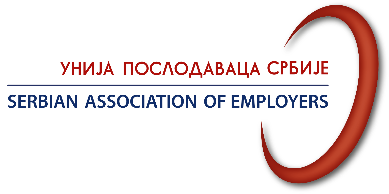 AGENDAIzmene finansijskih zakona i poreske olakšice za poslodavceSavetovanje sa Ministarstvom finansija16.12.2019. sa početkom u 10.00 časovaUnija poslodavaca Srbije, Stevana Markovića 8, 11000 Beograd10.00-10.05Reči dobrodošliceUPS10.05-10.45Izmene finansijskih zakona Ministarstvo finansija 10.45 -11.3011.30-12.00Poreske olakšice-novine za poslodavceDiskusija Ministarstvo finansijaUPS& Umrežavanje